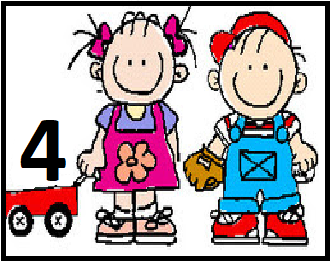 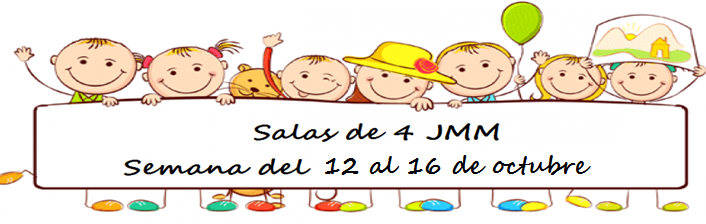 Novedades 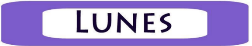 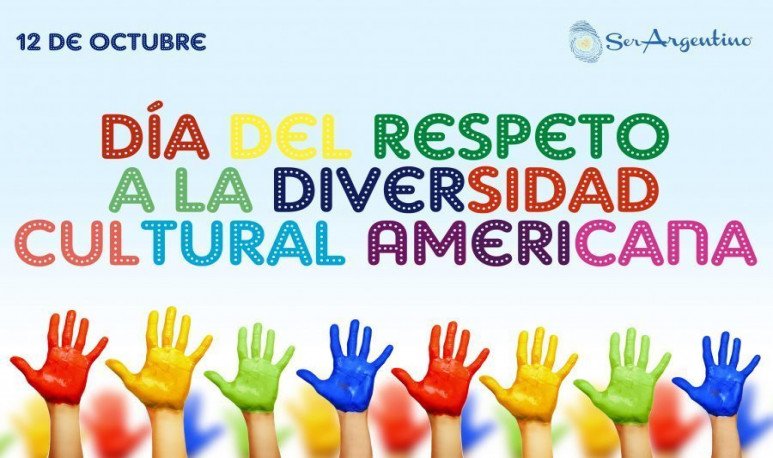 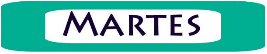 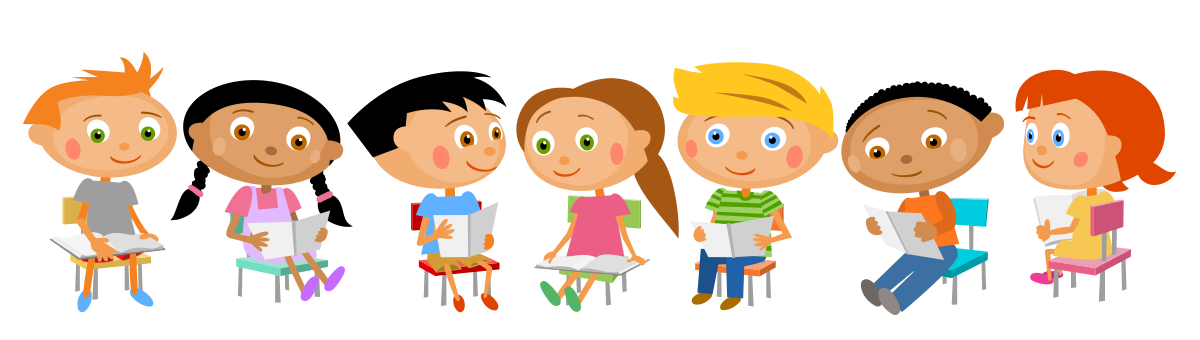 El 12 de octubre se conmemora el día del“Respeto a la Diversidad Cultural Americana”.Una fecha de conmemoración y revalorización cultural, en donde se enfatiza el respeto y la importancia de nuestros orígenes.En este contexto nos pareció significativo trabajar desde casa la diversidad entre nosotros, conversar acerca de los diferentes gustos y elecciones, respetando siempre la elección de cada uno.Te invitamos a ver el video de las seños¡ATENCIÓN!  👀https://1drv.ms/v/s!AvLGjHSWh8XQhxpLrefU8X_FdRQV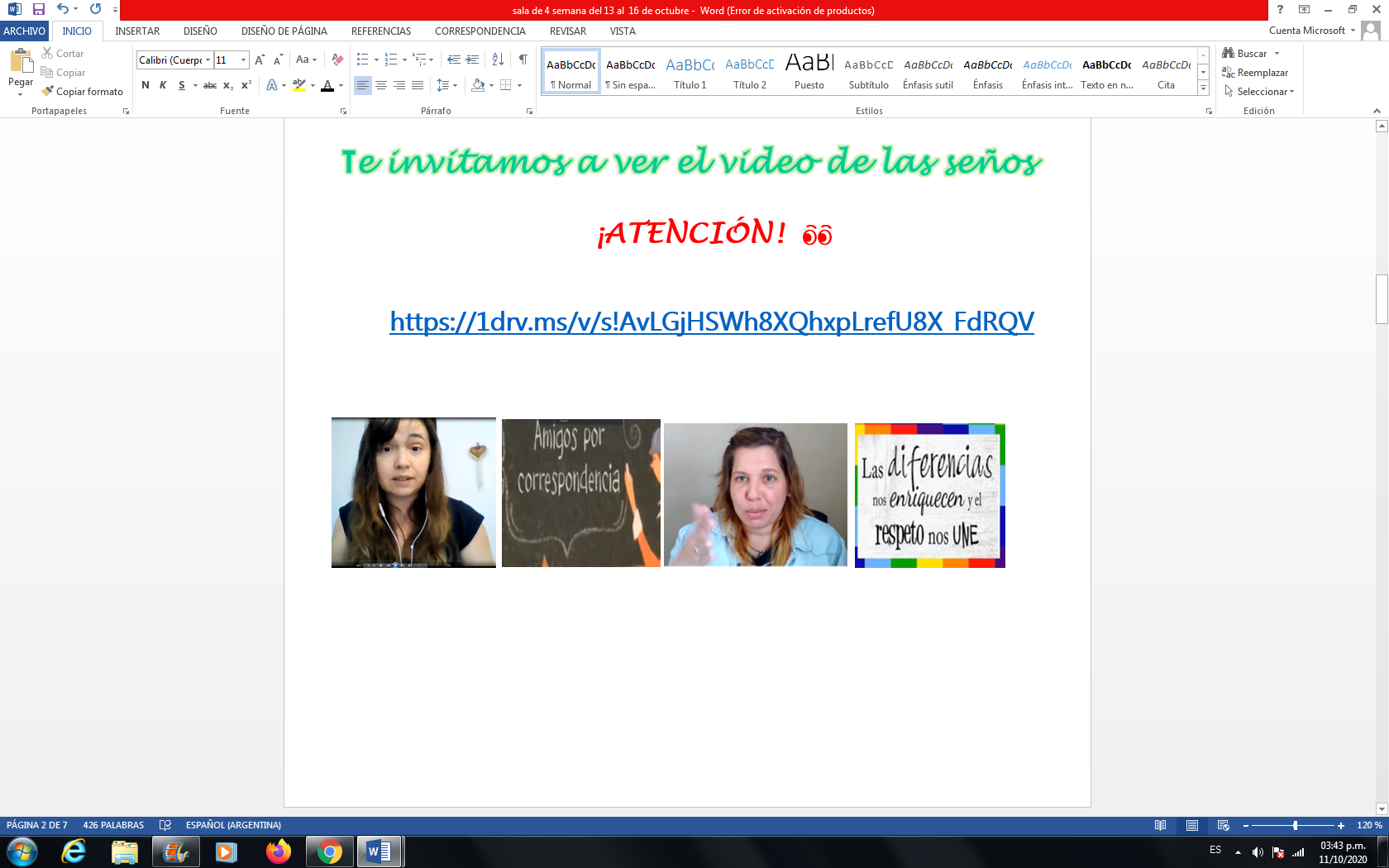 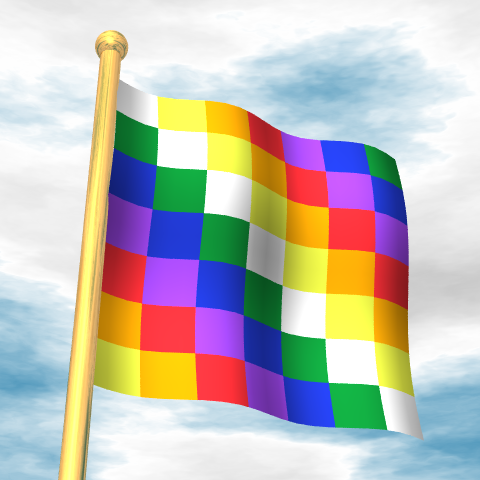 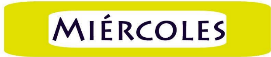 ACTIVIDADES DEL ÁREA DE EDUCACIÓN ARTÍSTICASe la secuencia didáctica TEXTURASVamos a necesitar:1 hoja o cartulinaTempera, pueden ser 1 o 3 colores diferentesHarinaPolenta o un poquito de arenaPlatitos, cucharitas, trapo húmedo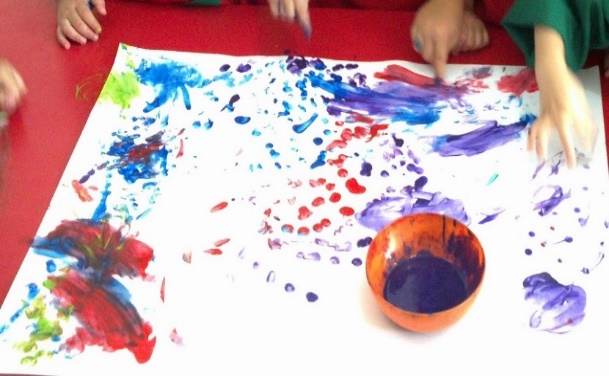 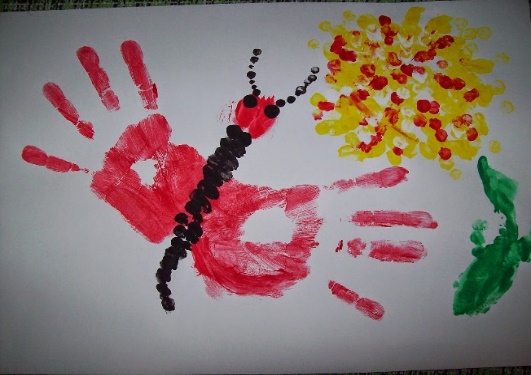 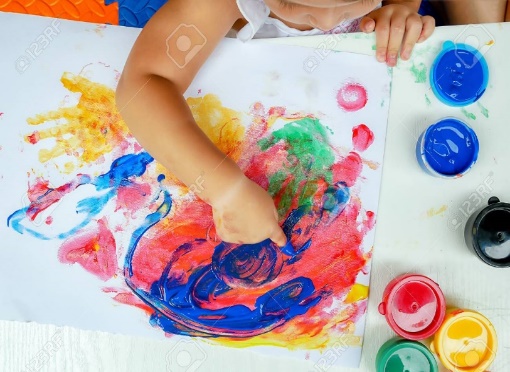 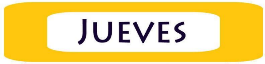 ACTIVIDADES DEL ÁREA AMBIENTE NATURAL Y SOCIAL DE LA SECUENCIA “UNA  AVENTURA  PREHISTORICA”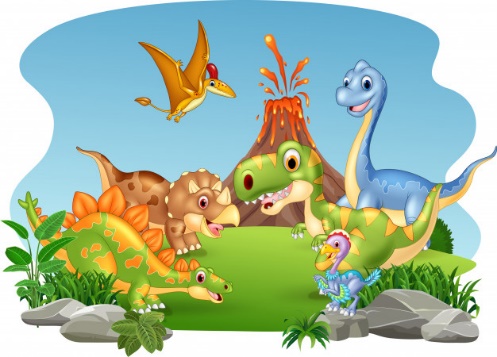 Carnívoros vs Herbívoros ¿Cómo se alimentaban los dinosaurios? Hoy les proponemos observar las siguientes imágenes de distintos dinosaurios alimentándose.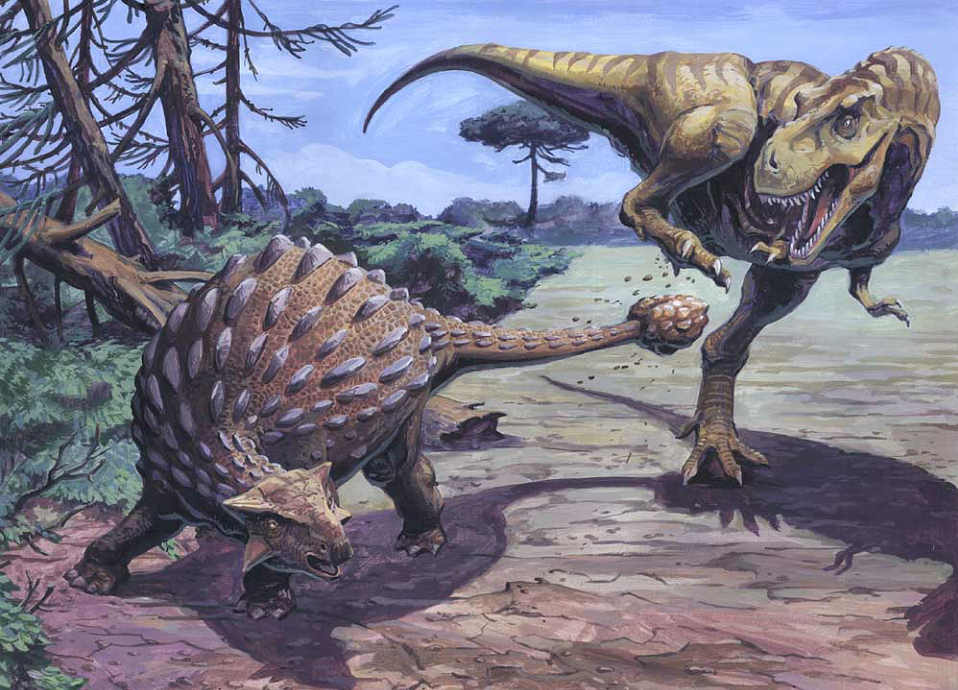 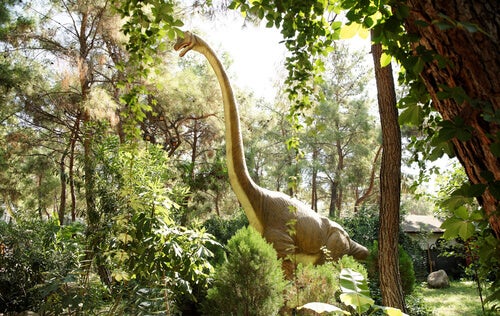 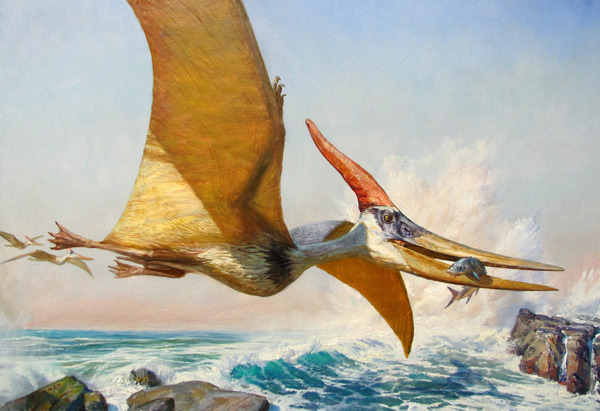 Se realizarán preguntas ¿Qué están haciendo estos dinosaurios? ¿Qué características tiene sus colas, sus cabezas? (boca/dientes/cuernos etc.) y las garras de distintos dinosaurios. Les preguntaremos ¿qué diferencias observan entre ellos?Es importante  realizar un registro acerca de las diferencias para llegar a distintas conclusiones: Si las utilizan para comer, o  para defenderse.Los invitamos a seguir buscando más imágenes en internet o enciclopedias que tengan en casa para sumar más información.Les contaremos  que los dinosaurios que comían a otros dinosaurios se los llaman carnívoros y los que comían  plantas se los llaman herbívoros.Para finalizar dejaremos registrado en un cuadro o mediante clasificación de muñecos, dibujos o imágenes, aquellos que consideran carnívoros según sus características y los herbívoros.Te invitamos a ver el video de la seño¡ATENCIÓN!  👀https://1drv.ms/v/s!AvLGjHSWh8XQhxletAxID1WtGhb0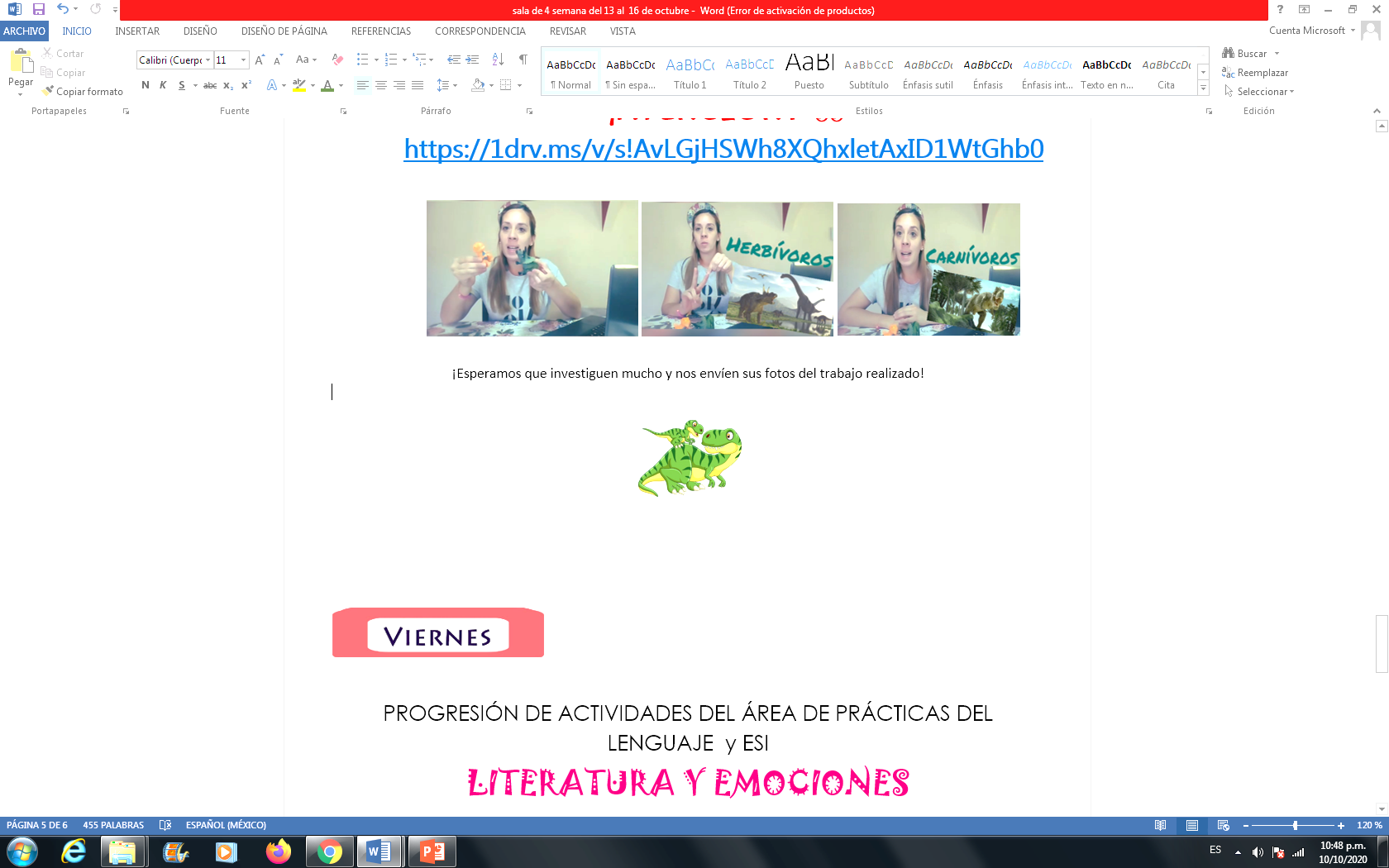 ¡Esperamos que investiguen mucho y nos envíen sus fotos del trabajo realizado!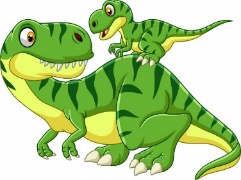 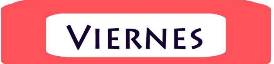 PROGRESIÓN DE ACTIVIDADES DEL ÁREA DE PRÁCTICAS DEL LENGUAJE  y ESI LITERATURA Y EMOCIONES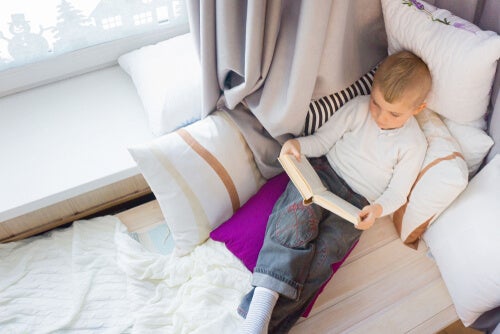 Vamos a necesitar preparar La silueta de una mascaraQue juntos convertiremos en el animal que elijanPueden tener fibras, papeles de colores y todo lo que deseen para decorarlo.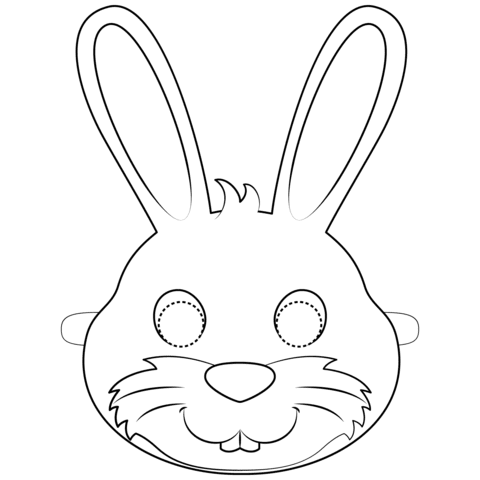 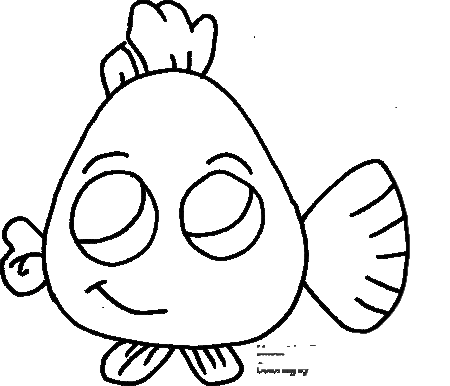 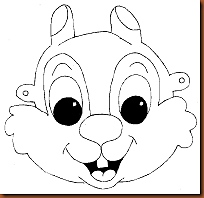 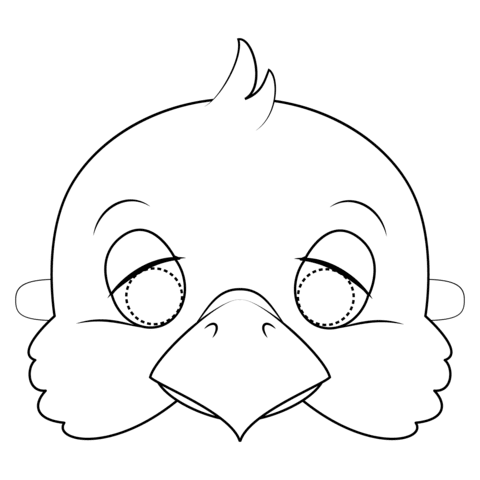 Hoy presentamos:   Escuela de animales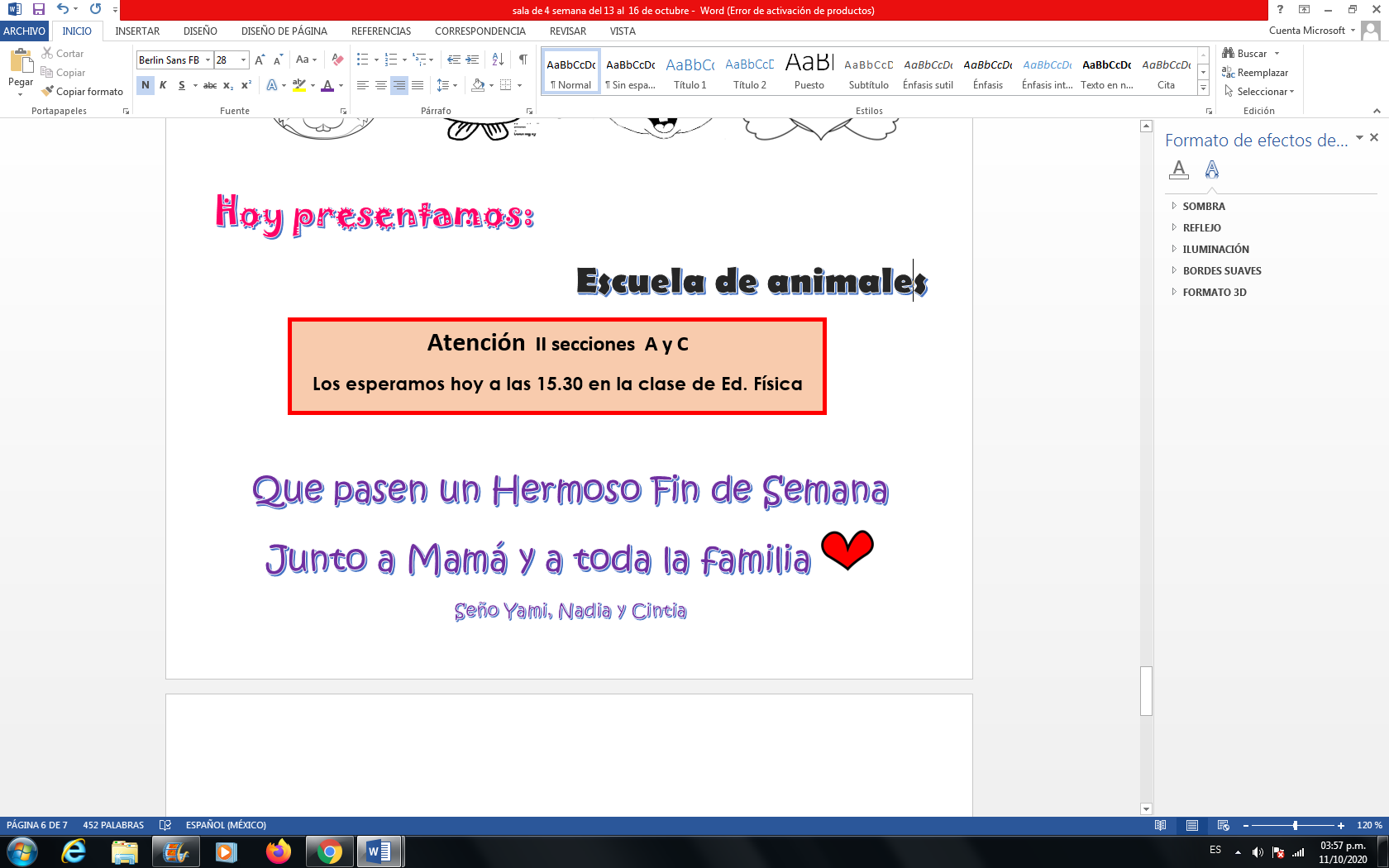 